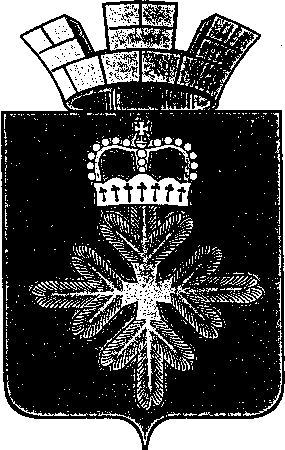 ПОСТАНОВЛЕНИЕ                               АДМИНИСТРАЦИИ ГОРОДСКОГО ОКРУГА ПЕЛЫМВ соответствии с Положением о правовых актах главы городского округа Пелым, администрации городского округа Пелым, утверждённым постановлением администрации городского округа Пелым от 31.12.2015 № 438, в связи с кадровыми изменениями, в администрации городского округа Пелым руководствуясь статьей 31 Устава городского округа Пелым, администрация городского округа ПелымПОСТАНОВЛЯЕТ:1. Внести в состав комиссии по обеспечению безопасности дорожного движения на территории городского округа Пелым, утверждённый постановлением администрации городского округа Пелым от 29.10.2010 № 377 «О комиссии по обеспечению безопасности дорожного движения на территории городского округа Пелым» следующие изменения:1) исключить из состава комиссии:- Баландина О.Ю., Чебурина М.А.;2) включить в состав комиссии:- государственного инспектора дорожного надзора государственной инспекции безопасности дорожного движения межмуниципального отдела МВД России «Ивдельский» Скачкова Станислава Андреевича, членом комиссии;3) слова «вр.и.о начальника ОП № 9 п.Пелым ММО МВД России «Ивдельский» Коновалов Юрии Викторович» заменить словами «начальник ОеП № 9 п.Пелым ММО МВД России «Ивдельский» Коновалов Юрии Викторович.2. Настоящее постановление опубликовать  в информационной газете «Пелымский вестник» и разместить на официальном сайте городского округа Пелым в информационно-телекоммуникационной сети «Интернет».3. Контроль за исполнением настоящего постановления возложить на заместителя главы администрации городского округа Пелым Т.Н. Баландину.И.о. главы администрациигородского округа Пелым                                                                  Т.Н. Баландинаот 02.04.2019 № 94п. ПелымО внесении изменений в состав комиссии по обеспечению безопасности дорожного движения на территории городского округа Пелым, утверждённый постановлением администрации городского округа Пелым от 29.11.2010 № 377